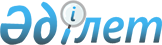 "Манап ауылдық округінің "2022-2024 жылдарға арналған бюджеті туралы" Жаңақорған аудандық мәслихатының 2021 жылғы 30 желтоқсандағы № 180 шешіміне өзгерістер енгізу туралы
					
			Мерзімі біткен
			
			
		
					Қызылорда облысы Жаңақорған аудандық мәслихатының 2022 жылғы 18 сәуірдегі № 221 шешімі. Мерзімі біткендіктен қолданыс тоқтатылды
      Жаңақорған аудандық мәслихаты ШЕШТІ:
      1. "Манап ауылдық округінің 2022-2024 жылдарға арналған бюджеті туралы" Жаңақорған аудандық мәслихатының 2021 жылғы 30 желтоқсандағы № 180 шешіміне мынадай өзгерістер енгізілсін:
      1-тармақ жаңа редакцияда жазылсын:
      "1. Манап ауылдық округінің 2022-2024 жылдарға арналған бюджеті тиісінше 1, 2 және 3-қосымшаларға сәйкес, оның ішінде 2022 жылға мынадай көлемде бекітілсін:
      1) кірістер –65 939,9мың теңге, оның ішінде:
      салықтық түсімдер – 1 224 мың теңге;
      салықтық емес түсімдер – 42 мың теңге;
      негізгі капиталды сатудан түсетін түсімдер –0;
      трансферттер түсімдері – 64 680мың теңге;
      2) шығындар –65 946 мың теңге;
      3) таза бюджеттік кредиттеу – 0:
      бюджеттік кредиттер – 0;
      бюджеттік кредиттерді өтеу – 0;
      4) қаржы активтерімен операциялар бойынша сальдо – 0:
      қаржы активтерін сатып алу – 0;
      мемлекттік қаржы активтерін сатудан түсетін түсімдер – 0;
      5) бюджет тапшылығы (профициті) –- 707,9 мың теңге;
      6) бюджет тапшылығын қаржыландыру (профицитін пайдалану) – 707,9 мың теңге:
      қарыздар түсімі – 0;
      қарыздарды өтеу – 0;
      бюджет қаражаттарының пайдаланылатын қалдықтары –707,9 мың теңге.".
      Аталған шешімнің 1-қосымшасы осы шешімнің қосымшасына сәйкес жаңа редакцияда жазылсын.
      2. Осы шешім 2022 жылғы 1 қаңтардан бастап қолданысқа енгізіледі және ресми жариялауға жатады. 2022 жылға арналған Манап ауылдық округінің бюджеті
					© 2012. Қазақстан Республикасы Әділет министрлігінің «Қазақстан Республикасының Заңнама және құқықтық ақпарат институты» ШЖҚ РМК
				
      Жаңақорған ауданы мәслихатының хатшысы 

Ғ.Сопбеков
Жаңақорған аудандық мәслихатының
2022 жылғы 18 сәуірдегі
№ 221 шешіміне қосымшаЖаңақорған аудандық маслихатының
2021 жылғы 30 желтоқсандағы
№ 180 шешіміне 1-қосымша
Санаты 
Санаты 
Санаты 
Санаты 
Санаты 
Сомасы, мыңтеңге
Сыныбы
Сыныбы
Сыныбы
Сыныбы
 Ішкі сыныбы
 Ішкі сыныбы
 Ішкі сыныбы
I. КІРІСТЕР
I. КІРІСТЕР
65 939,9
1
Салықтық түсімдер
Салықтық түсімдер
1 224
04
Меншiкке салынатын салықтар
Меншiкке салынатын салықтар
1 224
1
Мүлiкке салынатын салықтар
Мүлiкке салынатын салықтар
20
3
Жер салығы
Жер салығы
101
4
Көлiк құралдарына салынатын салық
Көлiк құралдарына салынатын салық
1 103
2
Салықтық емес түсімдер
Салықтық емес түсімдер
42
 01
Мемлекеттік меншіктен түсетін салықтық емес түсімдер
Мемлекеттік меншіктен түсетін салықтық емес түсімдер
42
5
Мемлекет меншігіндегі мүлікті жалға беруден түсетін кірістер
Мемлекет меншігіндегі мүлікті жалға беруден түсетін кірістер
42
4
Трансферттердің түсімдері
Трансферттердің түсімдері
64 680
02
Мемлекеттiк басқарудың жоғары тұрған органдарынан түсетiн трансферттер
Мемлекеттiк басқарудың жоғары тұрған органдарынан түсетiн трансферттер
64 680
3
Аудандардың (облыстық маңызы бар қаланың) бюджетінен трансферттер
Аудандардың (облыстық маңызы бар қаланың) бюджетінен трансферттер
64 680
Фнкционалдық топ
Фнкционалдық топ
Фнкционалдық топ
Фнкционалдық топ
Фнкционалдық топ
Сомасы, мың теңге
Бюджеттік бағдарламалардың әкімшісі
Бюджеттік бағдарламалардың әкімшісі
Бюджеттік бағдарламалардың әкімшісі
Бюджеттік бағдарламалардың әкімшісі
Сомасы, мың теңге
Бағдарлама
Бағдарлама
Бағдарлама
Сомасы, мың теңге
Атауы
Сомасы, мың теңге
01
II. ШЫҒЫНДАР
65 946
1
Жалпы сипаттағы мемлекеттiк қыметтер
31 948
124
Аудандық маңызы бар қала, ауыл, кент, ауылдық округ әкімінің аппараты
31948
001
Аудандық маңызы бар қала, ауыл, кент, ауылдық округ әкімінің қызметін қамтамасыз ету жөніндегі қызметтер
31 948
05
Денсаулық сақтау
48
9
Аудандық маңызы бар қала, ауыл, кент, ауылдық округ әкімінің аппараты
48
124
Шұғыл жағдайларда науқасы бар адамдарды дәрігерлік көмек көрсететін жақын жердегі денсаулық сақтау ұйымына жеткізуді ұйымдастыру
48
06
Әлеуметтiк көмек және әлеуметтiк қамсыздандыру
4 118
124
Аудандық маңызы бар қала, ауыл, кент, ауылдық округ әкімінің аппараты 
4 118
003
Мұқтаж азаматтарға үйде әлеуметтік көмек көрсету
4 118
07
Тұрғын үй-коммуналдық шаруашылық
6 299
124
Аудандық маңызы бар қала, ауыл, кент, ауылдық округ әкімінің аппараты 
6 299
008
Елді мекендерде көшелерді жарықтандыру
791
009
Елді мекендерді санитариямен қамтамасыз ету
159
011
Елді мекендерді абаттандыру мен көгалдандыру
5 349
08
Мәдениет, спорт, туризм және ақпараттық кеңістiк
22 270
124
Аудандық маңызы бар қала, ауыл, кент, ауылдық округ әкімінің аппараты 
22 007
006
Жергілікті деңгейде мәдени-демалыс жұмысын қолдау
22 007
124
Аудандық маңызы бар қала, ауыл, кент, ауылдық округ әкімінің аппараты 
263
028
Жергілікті деңгейде денешынықтыру-сауықтыру және спорттық іс-шараларды өткізу
263
13
Басқалар
1 263
124
Аудандық маңызы бар қала, ауыл, кент, ауылдық округ әкімінің аппараты
1 263
040
Өңірлерді дамытудың 2025 жылға дейінгі мемлекеттік бағдарламасы шеңберінде өңірлерді экономикалық дамытуға жәрдемдесу бойынша шараларды іске асыруға ауылдық елді мекендерді жайластыруды шешуге арналған іс-шараларды іске асыру
1 263
15
Трансферттер
6,1
124
Аудандық маңызы бар қала, ауыл, кент, ауылдық округ әкімінің аппараты
6,1
044
Қазақстан республикасының Ұлттық қорының берілетін нысаналы трансферт есебінен республикалық бюджеттен бөлінген
0,1
048
Пайдаланылмаған (толық пайдаланылмаған) нысаналы трансферттерді қайтару
6,0
3. Таза бюджеттік кредит беру
0
4. Қаржы активтерімен жасалатын операциялар бойынша сальдо
0
5. Бюджет тапшылығы (профициті)
0
6. Бюджет тапшылығын қаржыландыру (профицитті пайдалану)
0
8
Бюджет қаражатының пайдаланылатын қалдықтары
707,9
01
Бюджет қаражатының қалдығы
707,9
1
Бюджет қаражатының бос қалдықтары
707,9